Tel: 01798 831370GROUP VISIT BOOKING FORM 2024Please complete and email to: office@amberleymuseum.co.ukThe rates set out below are applicable to 10 or more people visiting the Museum as a group.GROUP DETAILSVISIT DETAILSTypes:Adults @ £15.00 _____    Seniors/Students @ £13.00 _____    Children @ £7.50 _____     Carers (Free) _____                   OPTIONAL EXTRA – REFRESHMENTS VOUCHERSAdults: Cake and Hot Drink - £5.75			Number required _____Children: Juice Box and Biscuit - £3.20	              Number required _____Lunch (Sandwich, Cake & Drink) £10                                Number required _____Please note the lunch option is not available on Event Days or Bank HolidaysOPTIONAL EXTRA – ADDITIONAL EXPERIENCES (See details on separate sheet. Please tick if required)Curator’s Tour            			45-60 minutes (max. 32 people)	£60	Orientation Talk            			20 minutes (max. 16 people)		£30	Amberley Museum in 10 Objects 	20 minutes (max. 16 people)		£30	High Voltage Demonstration		20 minutes (max. 16 people)		£30	SPECIAL REQUIREMENTS OR INTERESTS Please list any other requirements - e.g. wheelchair access for our train, dietary needs, or areas of specific interest to your group PAYMENTFor small groups and non-travel/coach companies, payment is required on arrival. Please note this must be made as one payment (not separate payments by individual members of the group).Travel and coach companies may be invoiced after the visit (with confirmation of visitor numbers required on entry).We regret that we cannot accept American Express payments. Please tick your preferred method.On arrival at the museum Payment by invoice We understand that unforeseen circumstances may mean that the numbers in your group change from those stated on this form. Actual numbers should be confirmed to the Shop on your arrival so that you are charged correctly.If your group number falls below 10 people, the group rate is no longer applicable and you may be asked to pay the standard visitor rates per person.-------------------------------------------------------------------------------------------------------------------------------Amberley Museum will only use the information provided for the legitimate interest of a group visit to our museum. We will not share any data with third parties. This is covered by the museum’s privacy policy, available on our website www.amberleymuseum.co.ukIf you would like to be added to our marketing mailing list, please tick the box below.  I give the consent for the details provided on this form to be used for purposes of Museum business only.  I would like to be added to the Museum mailing list.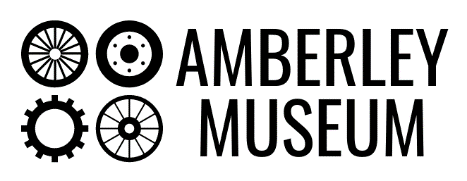 Amberley Museum New Barn RoadAmberleyWest SussexBN18 9LT Contact Name:Address: Phone:Email:Email:Group Name:Date of Visit:Arrival Time:   Departure Time:Arriving by:(e.g. coach/cars)   Number in group:                      (approx.)Signature:Date: